Циклометаллированные комплексы иридия (III) с жесткими дибензофеназиновыми лигандами донорно-акцепторного типа Мещерякова Е.А.1,2, Татарин С.В.1,2 Беззубов С.И.2Студент, 3 курс специалитета1Московский государственный университет имени М.В. Ломоносова, химический факультет, Москва, Россия2Институт общей и неорганической химии им. Н.С. Курнакова РАН, Москва, Россия E-mail: elizaveta.meshcheriakova@chemistry.msu.ruЦиклометаллированные комплексы (ЦМК) иридия (III), благодаря своей стабильности, оптическим свойствам и широкому потенциалу их модификации, являются перспективными люминофорами [1], однако низкие квантовые выходы люминесценции в области низких энергий препятствуют их активному применению в качестве эмиттеров в инфракрасных светоизлучающих диодах. Безызлучательная внутримолекулярная колебательная релаксация является одной из основных причин снижения эффективности люминесценции. Использование дибензохинолинового каркаса в качестве жесткого полиароматического лигандного фрагмента должно привести к повышению квантового выхода люминесценции соответствующих ЦМК иридия (III). В то же время внедрение донорных морфолиновых фрагментов в данную лигандную систему позволит модулировать длину волны эмиссии комплексов.В настоящей работе представлены два дибензофеназиновых лиганда и соответствующие гетеролептические комплексы иридия(III) с ацетилацетоном в качестве дополнительного лиганда. Целевые соединения охарактеризованы совокупностью физико-химических методов (1Н ЯМР, ЭСП, люминесцентная спектроскопия), для некоторых получены кристаллические структуры с помощью рентгеноструктурного анализа. 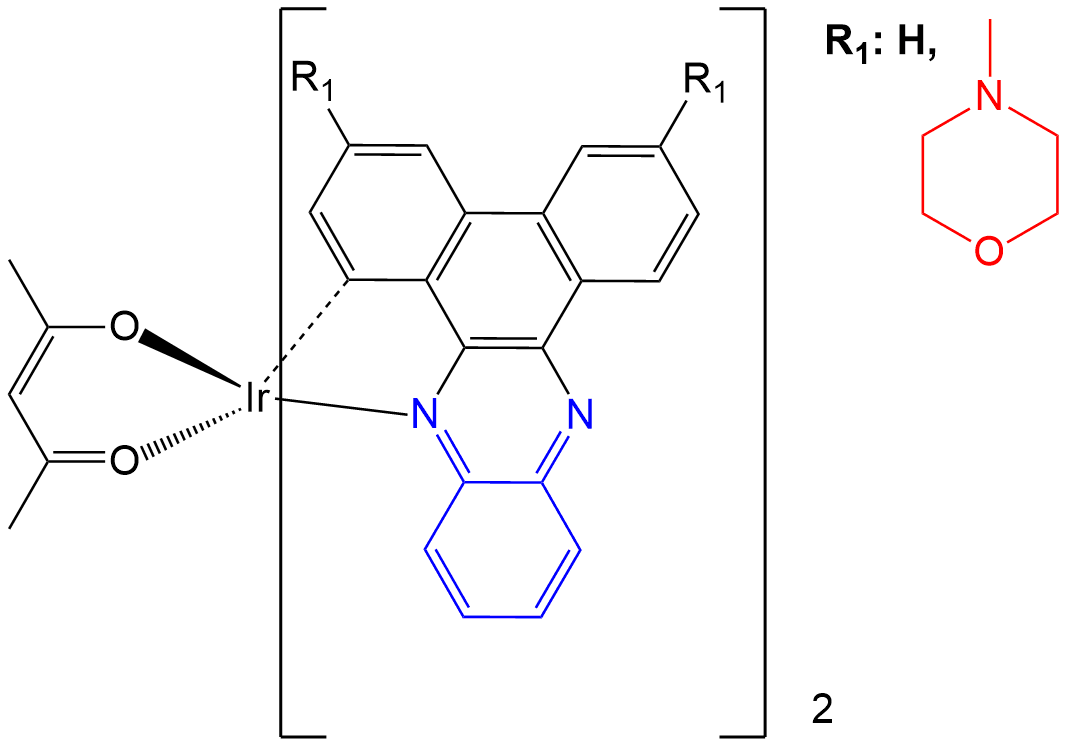 Рис. 1. Комплексы, синтезированные в данной работеЛитература1. Y.Zhang, J.Qiao. Near-infrared emitting iridium complexes: Molecular design, photophysical properties, and related applications. // iScience. 2021. Vol. №24.  